Výroční zprávaNADACE SPOLKU OBČANÉ PRO DOBROVÍZ(dále jen „Nadace“)za období1. 1. 2019 – 31. 12. 2019Základní údaje o NadaciVznik Nadace:Dne 22. 12. 2015 byl vyhotoven notářský zápis o založení Nadace. Dne 28. 12. 2015 byla Nadace spolku Občané pro Dobrovíz zapsána do nadačního rejstříku u Městského soudu v Praze pod IČ 046 74 707. Za pomoc se založením děkuje Nadace společnosti Panattoni a advokátní kanceláři Havel, Holásek & Partners. V roce 2019 nedošlo k žádným změnám v Zakládací listině ani Statusu.Dokumenty Nadace- k dispozici na webových stránkách Nadace (www.dobroviz.eu): Nadační listina Občané pro Dobrovíz Statut Nadace spolku Občané pro Dobrovíz Výpis z rejstříkuFormulář: Žádost o finanční příspěvek z Nadace spolku Občané pro DobrovízPostup při schvalování žádosti a podmínky pro udělení nadačního příspěvku: Obecné podmínky a informace Vzor: Smlouva o poskytnutí nadačního příspěvkuFormulář: Závěrečná zpráva o realizaci projektu a jeho hodnocení Formulář: Závěrečné vyúčtování nadačního příspěvku Orgány Nadace:Správní radapředseda: Roman Edrmístopředseda: Andrea Bednářovásprávce vkladu: Hana VeseláTermíny schůzí v roce 2019: 26. 6. 2019 a 4. 12. 2019Dozorčí radapředseda: Blanka Šímová Jan NovákKlára SobotkováTermíny schůzí v roce 2019: 26. 6. 2019 a 4. 12. 2019Kontaktní údaje:Nadace spolku Občané pro DobrovízPražská 13252 61  DobrovízIČ 046 74 707e-mail: dobroviz.eu@seznam.czPeněžní ústav:KB Hostivice, Husovo nám. 193, HostiviceČíslo účtu: 115-1773630287/0100Přehled žádostíV KčDne 2. 1. 2019 vrácen na účet Nadace přeplatek 1.000 Kč ze žádosti č. 9/2018HOSPODAŘENÍ NADACEStav nadačního jmění k 31. 12. 2019:	1.200.070,50 KčPřijaté dary a poskytnuté příspěvky:Přijaté dary v roce 2019Datum		Dárce								Částka v Kč13.2.2019	Panattoni Czech Repulic					500.000 KčPoskytnuté dary v roce 2019Viz „Přehled žádostí“Odměny za výkon funkce v orgánech Nadace:Všichni členové orgánů vykonávali svou činnost pro Nadaci dobrovolně a bez nároku na odměny.Ostatní:Uzavřena darovací smlouva s Obcí Dobrovíz – na Obec převeden dar (cvičební náčiní do KD zakoupené v roce 2017) v celkové hodnotě 101.083 Kč.Účetní závěrka:Viz následující strany.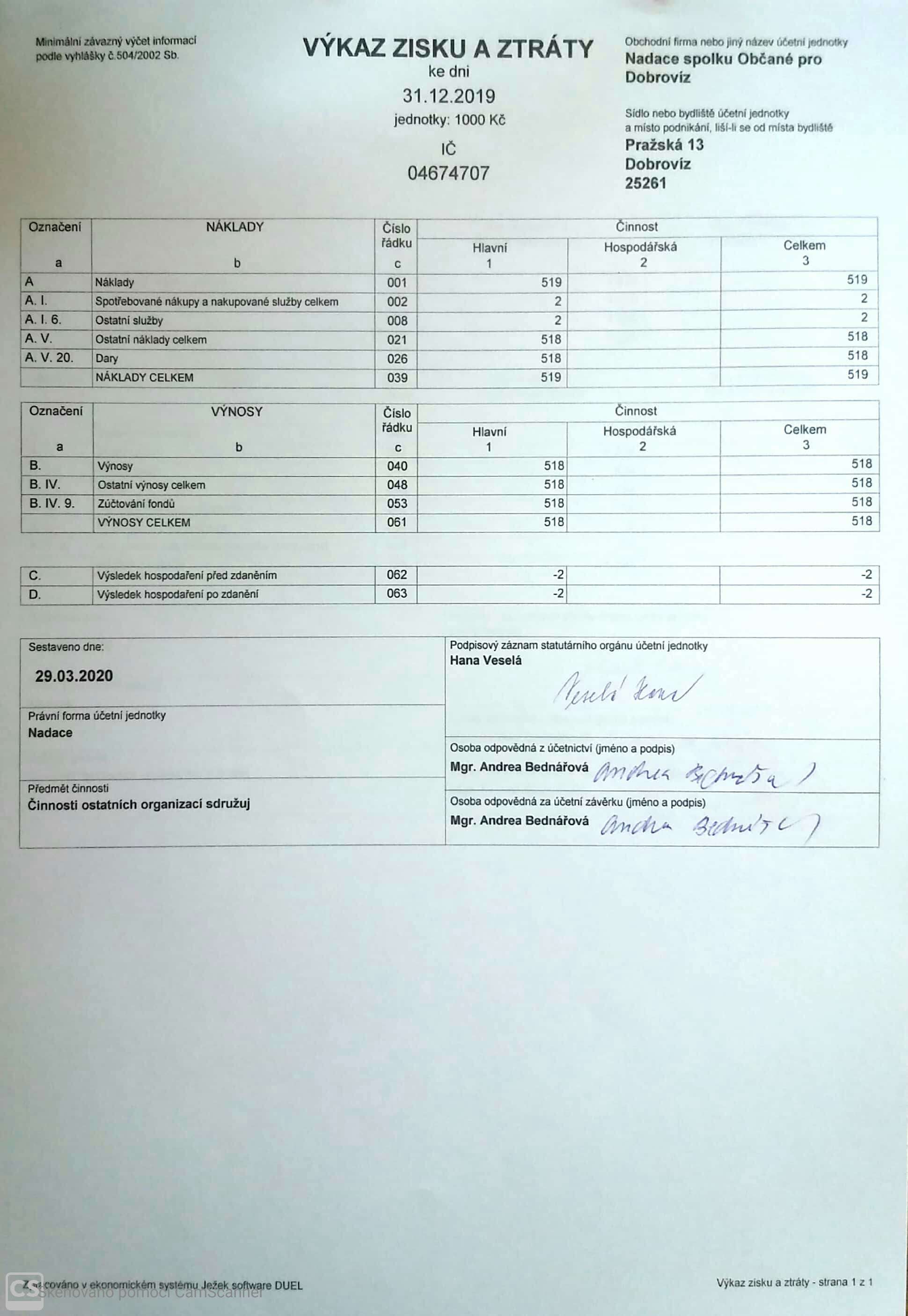 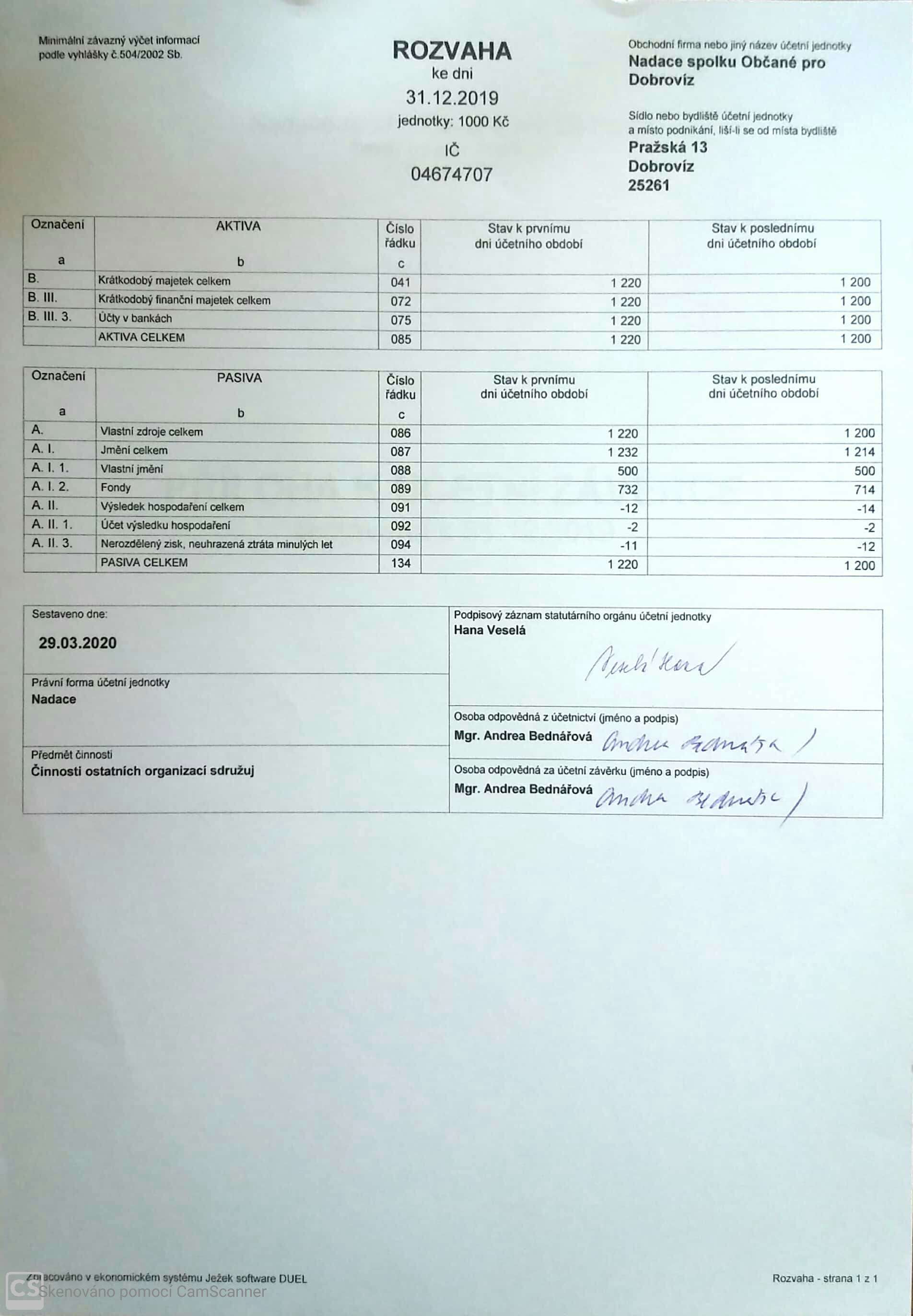 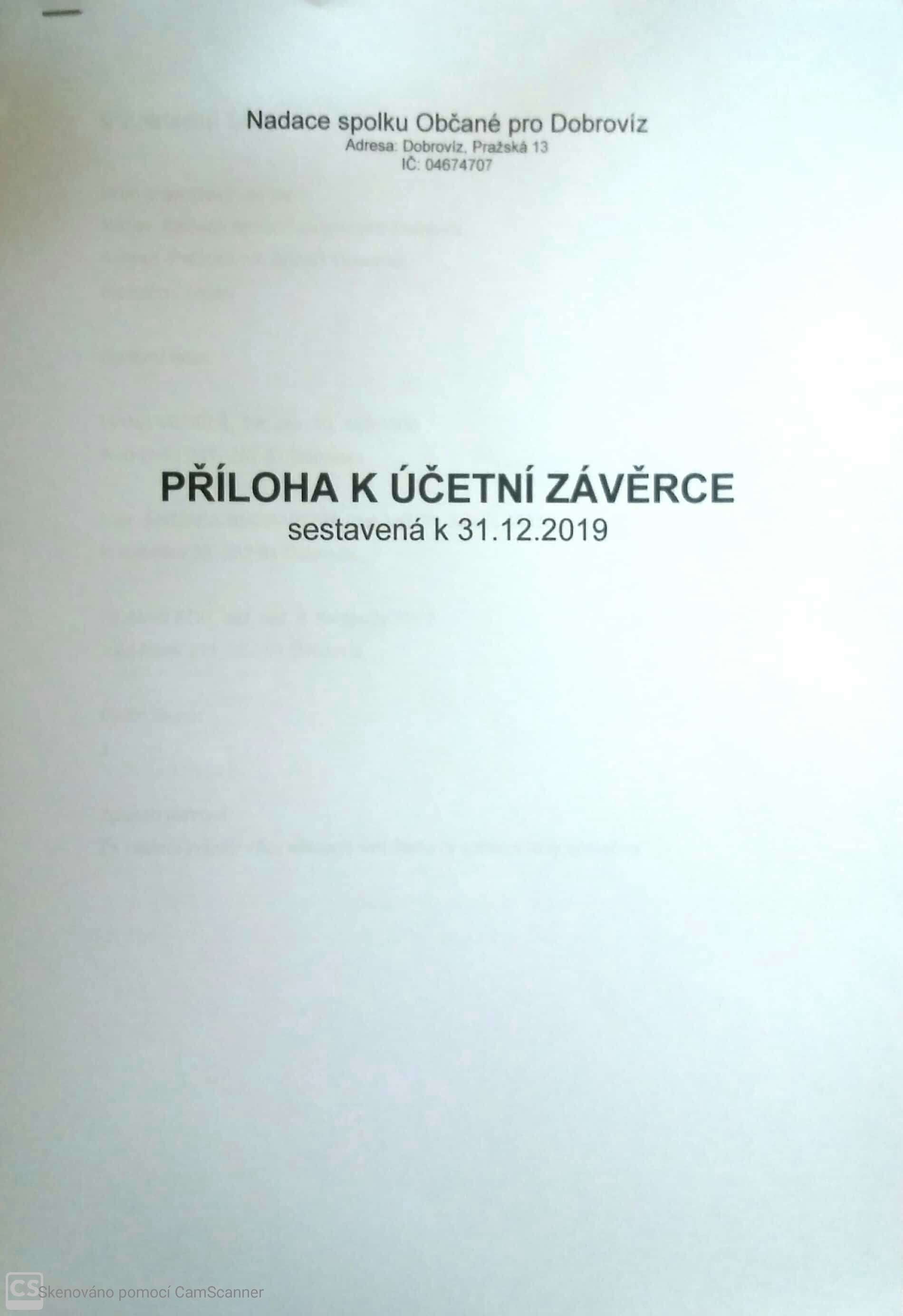 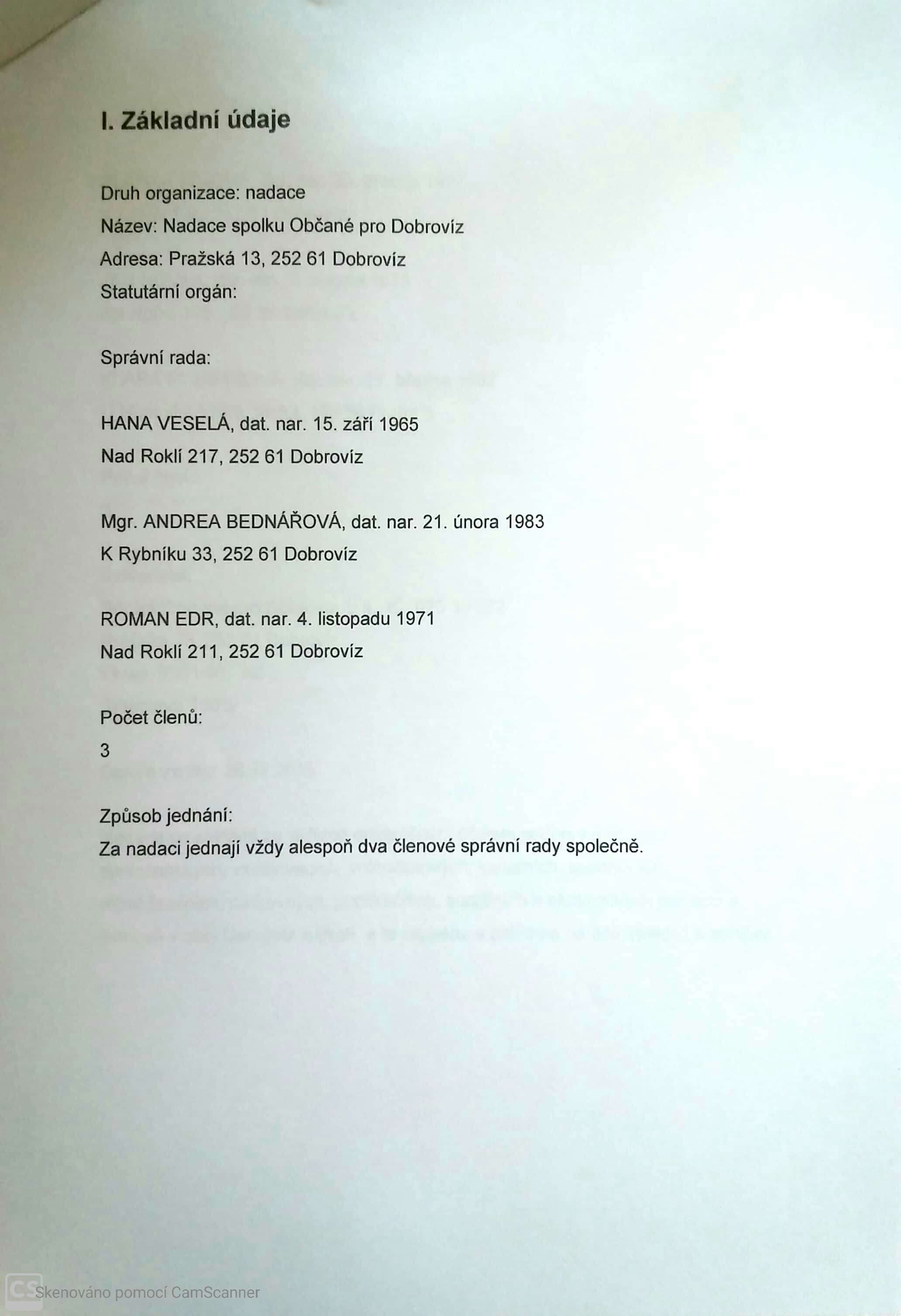 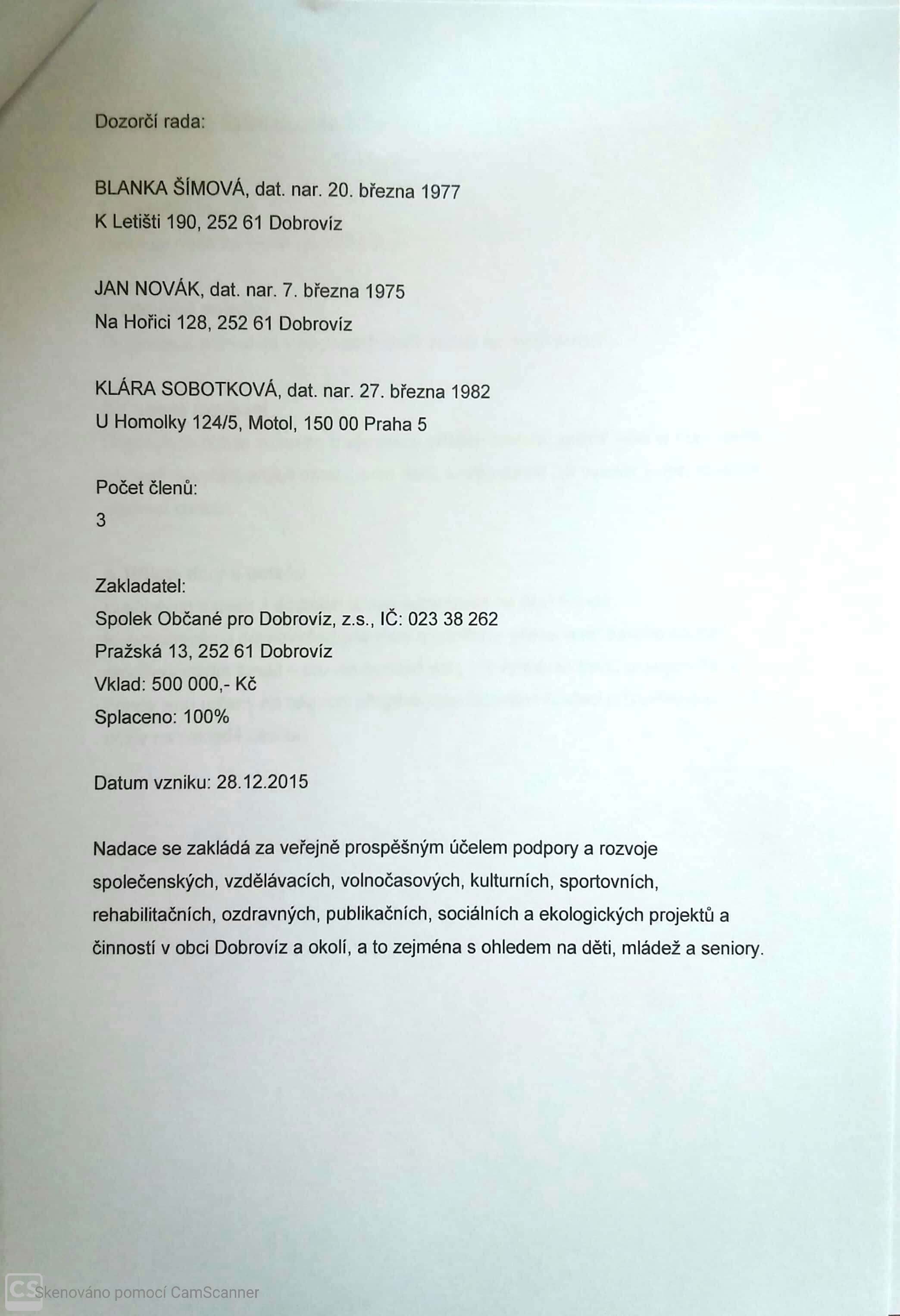 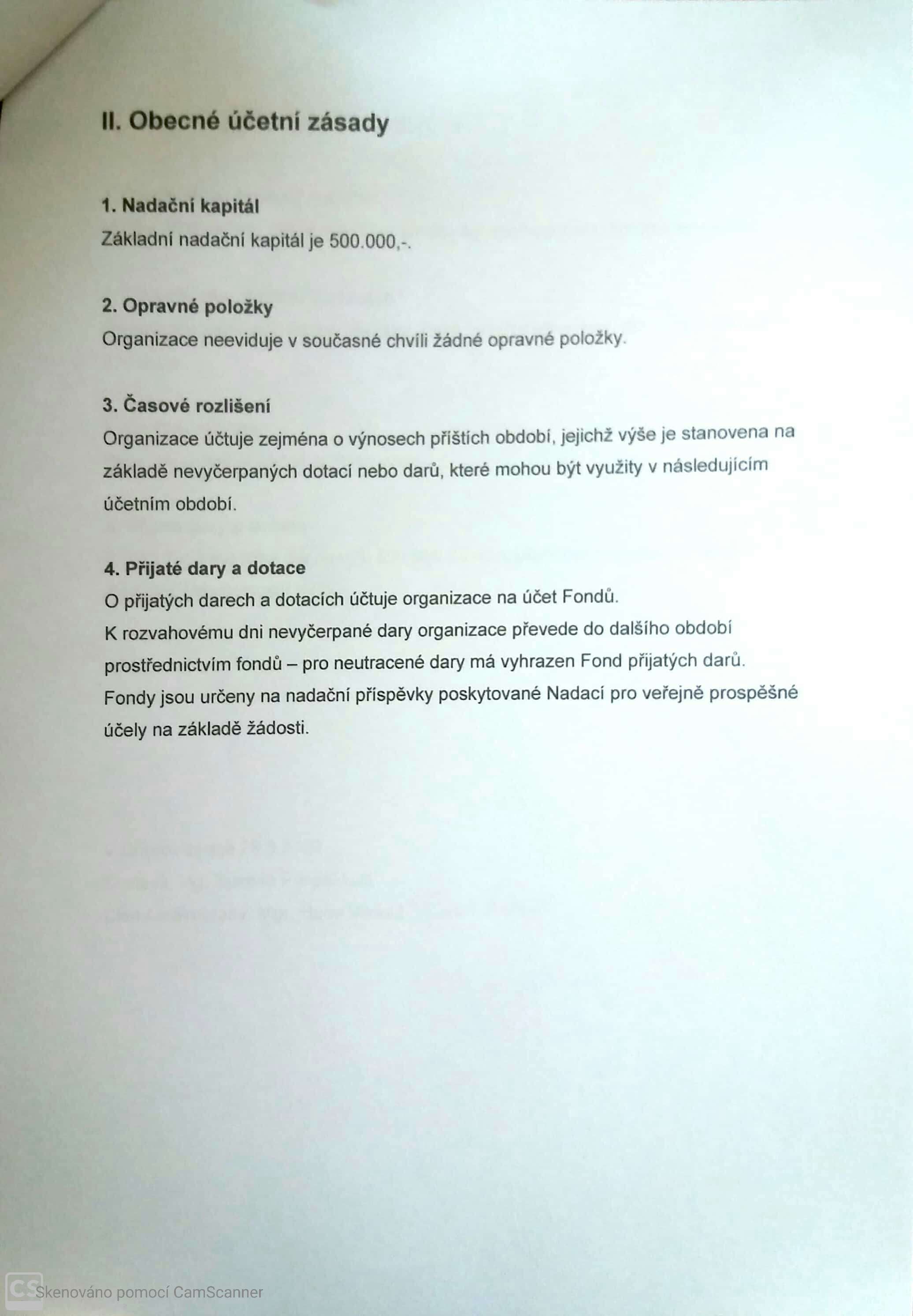 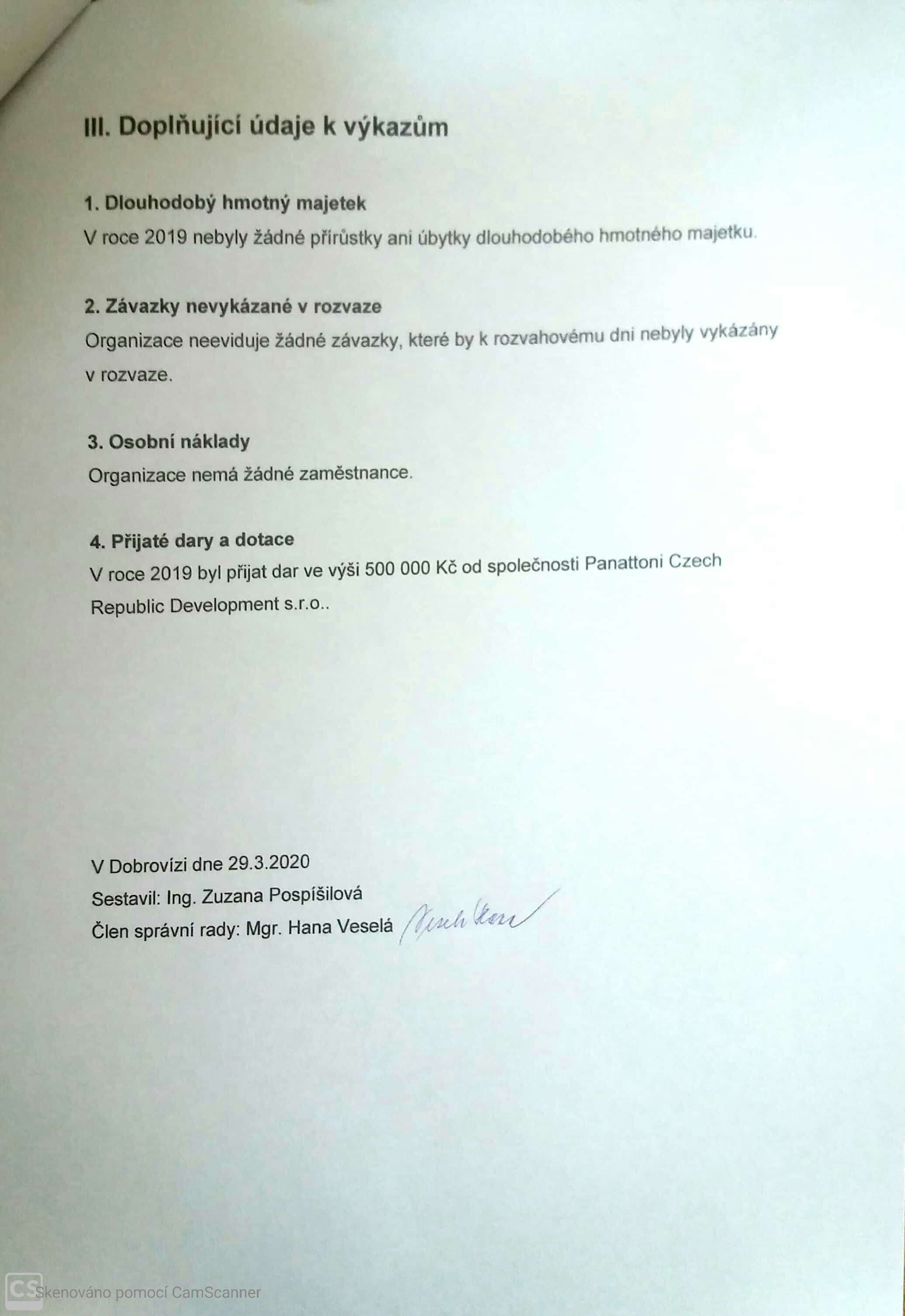 Schváleno správní radou Nadace dne: 	31.3.2020Připomínky dozorčí rady Nadace: 	bez připomínekČíslo žá-dostiZe dneŽadatelNázevDa-tumMístoPří-spě-vek žáda-ný KčStanoviskoSRPříspě-vek schvá-lený/Vyčer-paný11/201813.11.2018Tělovýchovná jednota Sokol DobrovízDětské hřiště v areálu Sokol Dobrovízreali-zace do 31.3.2019Sokol Dobrovíz411.257schváleno do výše 500.000 Kč 25.10.2018(pro: 3, proti: 0, zdržel se: 0)430.920/430.92013/201830.11.2018ZŠ HostouňPříspěvek na plavání3.12.2018-18.2.2019Kladno3.600schváleno 3.600 Kč dne 13.12.2018(pro: 3, proti: 0, zdržel se: 0)3.600/3.6001/201912.11.2018Jiří RubnerPing-pong pro "dříve narozené hráče"každá středaKD Dobrovíz9.225schváleno 8.200 Kč dne 20.1.2019 (pro: 3, proti: 0, zdržel se: 0)8.200/chybí výúčto-vání2/201917.1.2019Obec DobrovízDobrovízské brusleníleden-bře-zen 2019Kladno8.700schváleno 8.700 Kč dne 20.1.2019(pro: 3, proti: 0, zdržel se: 0)8.700 /5.8003/201928.1.2019Obec DobrovízKoncert Františka Nedvěda8.3.2019Dobrovíz20.000schváleno 20.000 Kč dne 14.2.2019(pro: 3, proti: 0, zdržel se: 0)20.000/20.0004/20191.8.2019Tělovýchovná jednota Sokol DobrovízVýbava pro fotbalové mužstvo staré gardy pro Sokol Dobrovíz2019Dobrovíz27.000schváleno 27.000 Kč dne 2.8.2019(pro: 3, proti: 0, zdržel se: 0)27.000 /27.0005/201912.8.2019Jana KrupičkováTenisový turnaj o pohár starostky 20196.-8.9. 2019Hřiště TJ Sokol Dobrovíz3.000schváleno 3.000 Kč dne 20.8.2019(pro: 3, proti: 0, zdržel se: 0)3.000 /3.0006/201819.8.2019Obec DobrovízKoncert Lenky Filipové20.9.2019KD Dobrovíz20.000schváleno 20.000 Kč dne 20.8.2019(pro: 3, proti: 0, zdržel se: 0)20.000 /20.0007/20198.11.2019Obec DobrovízDobrovízské bruslení11-12.2019Kladno5.800schváleno 5.800 Kč dne 4.12.2019(pro: 3, proti: 0, zdržel se: 0)5.800/4.350Vypla-ceno v roce 2020